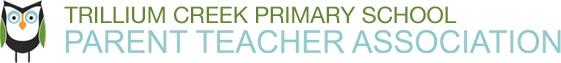 Trillium Creek Primary School PTA Mission StatementTo promote the welfare of children and youth in home, school, and community.To secure adequate laws for the care and protection of children and youth. To bring into closer relation the home and the school that parents and teachers may cooperate intelligently in the education of children and youth. To develop between educators and the general public such united efforts as will secure for all children and youth the highest advantages in physical, mental, and social education. 1025 SW Rosemont Rd. West Linn, Or 97068  503.673.7950  trilliumcreekpta.orgUpdated 9/8/2014